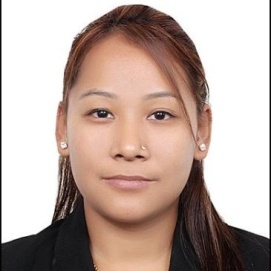 PRAMILA  Email: PRAMILA.339291@2freemail.com _____________________________________________________________________________________KEY SKILLS:Communication: Excellent interpersonal oratory and written skills.Team Work: Possess ability to adapt to teams make effective and positive contributions to enthuse teams to achieve high goals.Organizational Capability: Have the ability to effectively organize and accomplish assignments._____________________________________________________________________________________WORK EXPERIENCE:1)  POPULAR MUSIC INSISTUTED: Worked as a ADMIN/RECEPTION from MAY 2014 TILL NOWJOB PROFILE:Responsible for providing administrative support to entire management teamPerform responsibilities of handling calls and directing calls to appropriate person or departmentHandle the tasks of greeting visitors/customers in a friendly and courteous mannerResponsible for processing confidential payroll to ensure that paycheck arrives in a timely mannerHandle tasks of assisting managers in preparing monthly re-forecast and annual budgetPerform responsibilities of maintaining various logs like purchase order, benefit accruals, tenant database and incoming/outgoing packagesReceive, sort and distribute all incoming mails2) DOWN TO EARTH ORGANICWorked as a SALES/CASHIER  from DECEMBER 2011 to FEBEURARY 2014.JOB PROFILE: Organized shelves and displaysDemonstrated proficiencies in telephone within a high-volume environment. Addressed concerned/upset/angry guests researched and rapidly solved.Consistently praised by management for the quality and timeliness of reports, attention to detail, exemplary customer service delivery and team-player attitude.Explain all details of payment method to the customers.COMPUTER PROFICIENCY:MS Office, Internet and Photoshop BasicsOffice Management Confidence_____________________________________________________________________________________ACADEMIC QUALIFICATION:First Class in Higher Secondary school (Bajra International College, Hotel Management, Nepal)First class in Secondary School (Advanced  High English Secondary school, Nepal)_____________________________________________________________________________________PERSONAL INFORMATION:Date of Birth: 16 FEB 1993Gender: FemaleDate of Issue: 13 MAR 2014Date of Expiry: 12 MAR 2024 Languages Known: English, Hindi and Nepali. _____________________________________________________________________________________DECLARATION: I hereby declare that the above said matter is true and accurate to the best of my 